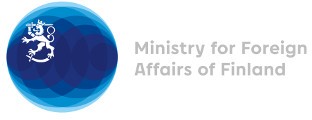 38 Session of the UPR working group Recommendations by Finland to Belgium5 May 2021Finland highly appreciates the engagement of Belgium in the UPR process and wishes to recommend the following:firstly, to elaborate, adopt and implement a National Action Plan against racism and related forms of discrimination as soon as possible,secondly, to collect and publish disaggregated data on gender-based violence, and fully implement the Istanbul Convention through a sufficiently funded and detailed National Action Plan on Gender-based violence,thirdly, to ratify the Optional Protocol to the Convention Against Torture and other Cruel, Inhuman or Degrading Treatment or Punishment.Thank you. 